2019年民生電子學術研討會論文格式說明摘要本文將說明WCE 2019研討會的定稿排版格式。本研討會將出版論文摘要集及論文集，已由本研討會評審接受的論文，煩請務必依照本格式進行編排。若無法依規定進行排版者將不予刊登。關鍵詞：以不超過五個為原則。前言論文請用A4 紙張依本格式撰寫，至多6頁並於2019年10月08日前將論文摘要及論文完稿電子檔(PDF格式)上傳，若有其他問題，請連絡：E-mail: wce2019@nfu.edu.tw有關大會詳細內容，請至研討會網址查詢： http://wce2019.nfu.edu.tw主要內容論文撰寫中英文皆可，請選用標楷體之中文字型及Times New Roman之英文字型，論文標題為粗體字型，點數為16點，章節標題亦為粗體字型，點數為12點，作者資料點數為11點，圖表說明請用粗體字型，點數為10點，其餘論文內容及參考文獻為標準體字型，點數為10點。稿件請附摘要與關鍵詞。定稿請勿插入頁碼。標號請用半型阿拉伯數字，標題請靠左，並與前後保持一行的間隔，第一層標題(如1.前言)使用粗體字型，點數14，第二層含以下之標題(如2.2邊界設定) 則請使用粗體字型，點數12。圖表及公式圖形、表格及公式請依先後次序標號，標號請用半型阿拉伯數字，並將圖說撰寫於圖形下方置中，表格說明撰寫於表格上方置中。所附圖表請務必清晰並註明正確來源。以下圖 1為圖形及圖形說明之範例。表 1為表格及表格說明之範例。圖形、表格及公式的書寫，中英文皆可，請選用標楷體之中文字型及Times New Roman之英文字型，點數為10點，粗體字型。章節標題為粗體字型，點數為12點，作者資料點數為11點，圖表說明請用粗體字型，點數為10點，其餘論文內容及參考文獻為標準體字型，點數為10點。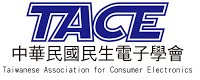 圖 1 中華民國民生電子學會邊界設定文章格式請以A4紙格式撰寫，每一頁請用兩欄格式，行距使用單行間距，上下及左右邊界留白各m，欄寬m，兩欄間距m。最後一頁內容請平均置於兩欄中。 表 1 邊界設定格式致謝論文若為科技部計畫之相關成果，請務必在論文之致謝中註明科技部計畫編號。參考文獻參考文獻請依作者姓名排序，中文參考文獻在前，英文參考文獻在後。李文明、李鈞，生產管理，普林斯頓股份有限公司，2002。A. B. Author, Title of Book, ABC Press, , 2005, pp. 100-106.作者一作者二作者三服務單位與職稱服務單位與職稱服務單位與職稱EmailEmailEmail邊界留白(cm)邊界留白(cm)邊界留白(cm)邊界留白(cm)欄寬(cm)欄距(cm)上下左右欄寬(cm)欄距(cm)2.52.52.52.57.750.5